CASO IA IMPORTÂNCIA DO AGENTE DE CARGAS.	Em janeiro, logo no início, tivemos problemas de uma Unidade, que já vinha de novembro/2021, com as tarifas cobradas de determinada praça na Ásia para o Brasil. Esta situação impactou em litígio, pois por um lado houve autorização da Unidade para que se embarcasse com tarifa “SPOT” (tarifa acima do negociado na licitação). No entanto, semanas antes do vencimento do Contrato, houve por parte desta Unidade, questionamento ao Agente de Cargas se desejaria que se realizasse o Aditivo com reajustamento. Este, agente, informou não ser necessário o reajustamento e pactuou o novo Aditivo ao contrato.	Embarques ocorreram da Unidade com valores de frete vultosos, o que impactou em todo contrato da Fiocruz (exceto Biomanguinhos que tem seu próprio contrato com outro Agente de Cargas).	Diante do cenário crítico, todos os embarques foram cancelados, gerando comprometimento da Instituição com vários programas internacionais de saúde pública. 	Conseguimos que alguns programas não fossem tão prejudicados (pois foi solicitado a Biomanguinhos utilizar uma parte do contrato deles, sem que os comprometesse) para embarques do INI e INCQS – medicamentos de AIDS e Painel de Influenza. Outros processos tiveram de aguardar, por pelo menos 40 dias, até que houvesse resultado do litígio e fosse contratado, emergencialmente, um novo agente de cargas.	Neste ínterim, o SIEX trabalhou processo emergencial e processo de nova licitação de Agente de Cargas para as demandas futuras.	A figura do Agente de Cargas é fundamental para que haja uma logística precisa e adequada às diversas características dos projetos / programas que a Fiocruz desenvolve.	Sem o Agente de Cargas qualificado, conforme as exigências de nosso Termo de Referência, não há como cumprir com eficiência, eficácia e economicidade o trato logístico, considerando que nosso documento contempla frete interno, seguro e despachante aduaneiro; entendemos ser completo este serviço para atendimento aos nossos demandantes de Pesquisa Científica e Pesquisa Clínica.	Com as exigências internacionais mais complexas e que cada praça há suas especificidades, o Agente de Cargas é fundamental neste mecanismo de comércio exterior, pois também tem de ter conhecimento da legislação interna, considerando as características dos produtos que trabalhamos e com os Órgãos Anuentes que nos fiscalizam.	CASO II	IMPORTAÇÃO DE FREEZERS, REFRIGERADORES E CABINE DE SEGURANÇA.	Considerando as diversas epidemias ou pandemias que temos presenciado, “...é emergencial o estabelecimento de infraestrutura adequada para a agenda pesquisa, desenvolvimento tecnológico e vigilância pós-pandemia, ..., possibilitando a produção de conhecimento adequado aos desafios sanitários e fortalecendo a preparação do SUS para o enfrentamento de novas emergências sanitárias vindouras”.	O texto acima foi retirado da justificativa técnica que compõem a importação de Refrigeradores e Freezers e Cabines de segurança biológica Classe II A2.	Serão ao total 04 (quatro) embarques internacionais com volume de 197 (cento e noventa e sete) itens.	Dois embarques já se concretizaram no mês de dezembro/2022; faltando mais dois esperados para os meses de janeiro e fevereiro/2023.	As primeiras entregas se deram perfeitamente e já estão instaladas nas salas designadas. A operação logística foi sucesso, pois contou com profissionais de vários segmentos e com experiência, que juntos trabalhando, puderam agilizar o descarregamento, a desembalagem e a alocação nas salas. 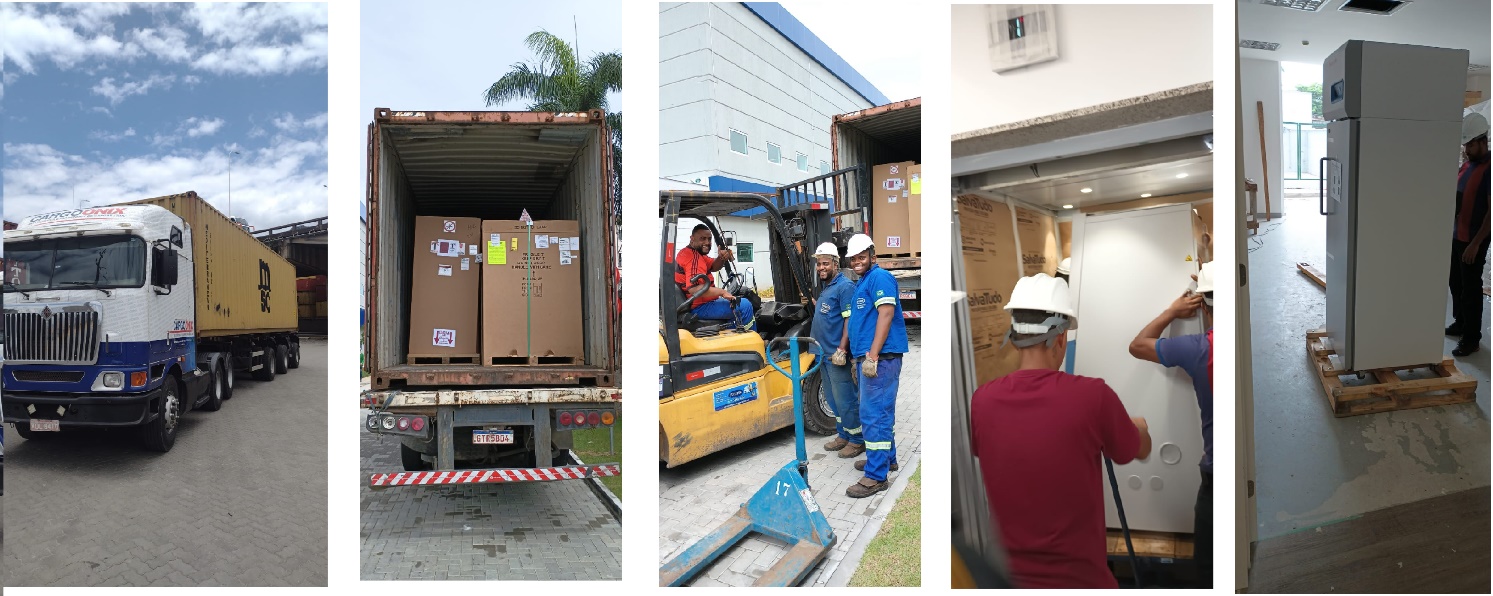 PRIMEIRO TÓPICODispusemos nossos processos no SISTEMA SGA/WEB para que haja total publicidade à sociedade dos processos que venham a tramitar no SIEX.Hoje é possível obter consultas, relatórios, movimentações tudo pela WEB e como sempre, em tempo real. Assim, as Unidades dispõem de mais uma ferramenta para realizarem, se assim o desejarem, seus planejamentos em relação às despesas, ou aos trâmites do comércio exterior na Fiocruz.Esperamos contribuir para que haja mais facilidades de entendimentos pelos usuários, em um mercado complexo e que requer além de conhecimentos, habilidades dos profissionais para promover agilidade a preço justo com qualidade de entrega.SEGUNDO TÓPICOTemos realizado periodicamente licitação para agenciamento de cargas, e neste que estamos trabalhando, implementamos novas obrigações aos agentes, para que possamos cumprir com as exigências impostas às respostas às pesquisas cada vez mais importantes.Realizamos mais de dezessete implementações ao último Termo de Referência/Projeto Básico e para a próxima licitação, considerando os aprendizados desta última, estamos construindo mais detalhes, para que o atendimento às demandas seja mais eficiente.Já buscamos realizar licitação para COURIERS, contudo, não tem havido interesse destas, pois além das amostras, há a necessidade de se embarcar também outros tipos de materiais, o que prejudica o nicho de mercado destas operadoras.Fonte: Fonte: Serviço de Importação e ExportaçãoOUTRAS (Inexigibilidade e Dispensa de licitação) : Operações destinadas ao pagamento de: aquisição de separatas, publicação de artigos científicos, inscrição em seminários e cursos, patentes entre outros serviços e também aquisição de bens de capital. NÃO SE APLICA A NENHUMA MODALIDADE: São operações de importação realizadas através da Fiocruz cujo pagamento é efetivado com recursos externos;OUTRAS DESPESAS: São aquelas oriundas de determinada operação cuja especificidade necessita de um tratamento especial e, são autorizadas previamente pelas unidades. São elas: reposição de gelo seco, utilização de empresas de remessa expressa, taxa de desconsolidação dos documentos de embarque, taxas no destino nos casos de exportação, frete interno, etc.(não são consideradas no cálculo: Armazenagem e Seguro de Carga Int´l).Aplicada a taxa de R$ 5,30 por dólar, simbólica, para efeito de cálculo de doação.1. ANÁLISE DE PROCESSO E OPERAÇÃO CAMBIAL1.1 - Operações cambiais:Foram realizadas (240) duzentas e quarenta operações cambiais:operações para remessa de divisas ao exterior, para pagamento de aquisições no mercado internacional e reembolso totalizando R$ 19.009.325,72.1.2  - Prazo pela mediana de permanência dos processos no Siex:(58) cinquenta e oito dias, levando-se em consideração o prazo de embarque estimado pelos fornecedores entre 30 e 60 dias, após a colocação do pedido.   O alcance desta meta é resultado do acompanhamento do fluxo processual no Siex, computado a partir da data de entrada do processo para análise até a entrega ao requisitante. Ainda que alguns processos tenham chegado ao SIEX após a carga atracada no Aeroporto. O que faz com que este tempo aumente. 1.3 – Com a negociação realizada junto ao Banco do Brasil em 2018, para isenção das despesas bancárias nas operações cambiais, a Fiocruz-MATRIZ teve uma economia da ordem de R$ 73.460,27 em um total de 250 processos negociados.2. -LOGISTICA DE TRANSPORTE INT’L E OPERAÇÕES ALFANDEGÁRIAS2.2 – As importações realizadas foram de 96,00% retiradas do armazém de Carga Aérea do AIRJ e outros aeroportos, dentro do período de isenção do pagamento das despesas de armazenagem e Capatazia, cobradas pelo Fiel Depositário/INFRAERO. Estas despesas decorrem do período em que as mercadorias ficam armazenadas no Terminal de Carga. A FIOCRUZ usufrui de isenção pelo período de 05 (cinco) dias, conforme Resolução ANAC Nro. 519 de 23 de maio de 2019, e, caso as mercadorias não sejam liberadas dentro deste período, o cálculo da despesa retroage à data de atracação da carga, ou seja, à data da chegada.2.3 - Foram realizadas 72 (setenta e duas) Operações alfandegárias, para nacionalização de produtos importados, sem pagamento de armazenagem.2.4 O prazo da mediana de permanência das importações no armazém do Terminal de Carga Aérea dos terminais foi de 02 (dois) dias corridos. Prazo considerado “muito bom” (a Fiocruz tem prazo até 05 dias com isenção de armazenagem e capatazia).           Fonte: Serviço de Importação e ExportaçãoOPERAÇÕES CAMBIAIS– CAD – CASH AGAINST DOCUMENTSObservação: Pagamento na modalidade de cobrança é feito através de uma instituição financeira autorizada a operar com câmbio, no caso da FIOCRUZ é o Banco do Brasil.– CARTA DE CRÉDITO À VISTAObservação: Modalidade de pagamento pouco utilizada devido as suas especificidades e  os custos dos  serviços cobrados pelas instituições financeiras, tais como: emissão, garantia, negociação, etc.. , gerando despesa mínima de USD 600 ( seiscentos dólares) para o importador.- REMESSA SEM SAQUE (*)(*) Remessa Sem Saque é a modalidade de pagamento a qual propicia todas as garantias para o comprador, cujo pagamento somente é efetivado após a entrega das mercadorias importadas ao requisitante.1.2 - PAGAMENTO ANTECIPADO (*)(*) Operação de alto risco para o comprador, cujo pagamento é efetuado antes do embarque das mercadorias.1.3 - PAGAMENTO DE SERVIÇOS - TIPO 4 (CÂMBIO FINANCEIRO)Observação: Os pagamentos na modalidade de contrato do tipo 4 referem-se às aquisições de separatas, publicação de trabalhos científicos, registro de patentes, doação à OMS e etc.Em relação à prestação de serviços, temos observado crescente aumento nos últimos anos neste segmento com publicações, cursos no exterior, software, assinaturas anuais; o que faz com que a Fiocruz tenha mais diversidade com transações intelectuais em diversas praças. Abaixo apresentamos quadro comparativo dos últimos três anos.	REVISTAS EM QUE MAIS PUBLICARAM OS PERIÓDICOS NO ANO 2022.1.6 - RECEITAS ORIUNDAS DO EXTERIOR – Cheque e Ordem de Pagamento:Observação: Receitas oriundas do exterior são aquelas referentes à venda de artigos científicos ou doações em moeda estrangeira, de Instituições sediadas no exterior.1.7 - RESUMO DAS OPERAÇÕES REALIZADAS:(*) TIPO - 4 - Operações destinadas ao pagamento de separatas, publicação de artigos científicos, inscrição em seminários e cursos, patentes entre outros serviços.2. - OPERAÇÕES ALFANDEGÁRIAS2.1 - SEM COBERTURA CAMBIALObservação: Prazo médio das doações e amostras na liberação alfandegária em importação. 2.2 - COM COBERTURA CAMBIALObservação: O prazo médio é computado em dias corridos, contados a partir da chegado do material no TECA/AIRJ e outros aeroportos.3 - EXPORTAÇÃOObservação: Todas as operações foram doadas (Aplicada a taxa de R$ 5,300 por dólar, simbólica, para efeito de cálculo de doação).4 – Mapa da Transações Comerciais Da Fiocruz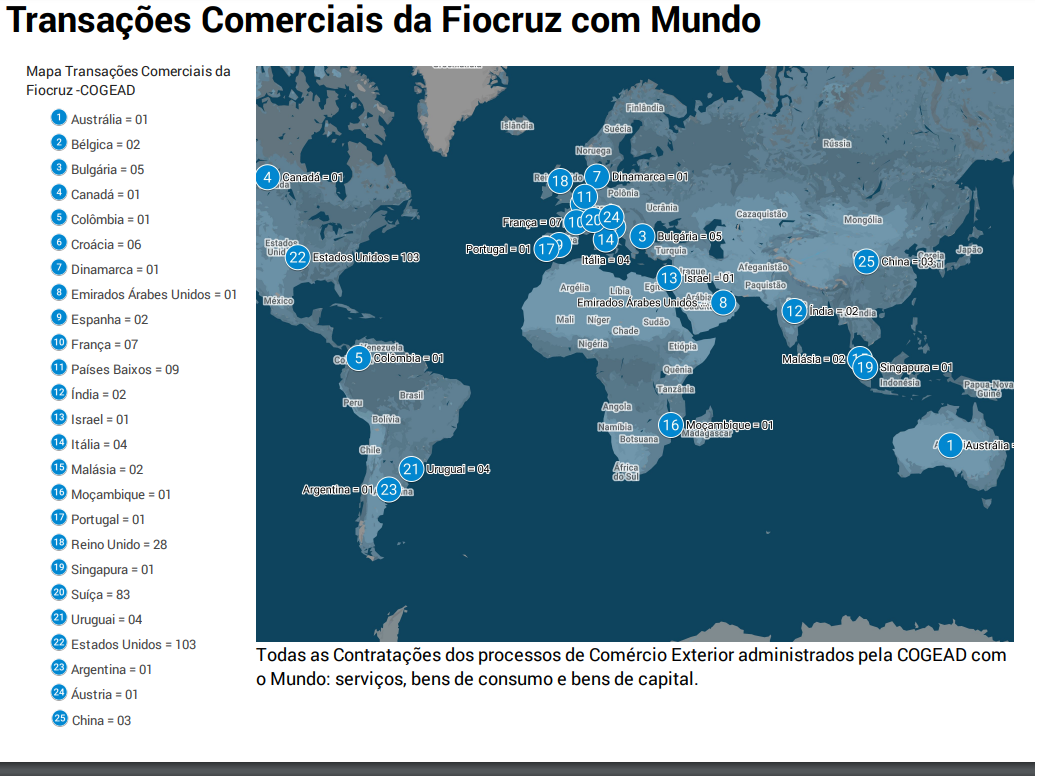      Fonte: SIEX – Serviço de Importação e ExportaçãoLocalização:Pavilhão Figueiredo Vasconcelos, sala 114.Tel.: (55) (21) 3836-2025 - Telefax Internacional: (55) (21) 3836-2142Programa de Excelência em GestãoI – SITUAÇÕES OCORRIDAS NO EXERCÍCIOII- PRINCIPAIS AÇÕES IMPLEMENTADASIII – DEMONSTRATIVOS DAS OPERAÇÕES REALIZADAS NOS ÚLTIMOS TRÊS ANOS.HISTÓRICOHISTÓRICOHISTÓRICO202020212022OPERAÇÕES CAMBIAISOPERAÇÕES CAMBIAISOPERAÇÕES CAMBIAIS281274240OPERAÇÕES ALFANDEGÁRIASOPERAÇÕES ALFANDEGÁRIASOPERAÇÕES ALFANDEGÁRIAS1199077LIBERAÇÃO C/ISENÇÃO DE ARMAZENAGEMLIBERAÇÃO C/ISENÇÃO DE ARMAZENAGEMLIBERAÇÃO C/ISENÇÃO DE ARMAZENAGEM104(87%)85(94,44%)72(96,00%)DOAÇÃO INT’L E AMOSTRA S/V/CDOAÇÃO INT’L E AMOSTRA S/V/CDOAÇÃO INT’L E AMOSTRA S/V/C566339OPERAÇÕES EFETIVADAS (cambiais, alfandegárias, sanitárias e outros)OPERAÇÕES EFETIVADAS (cambiais, alfandegárias, sanitárias e outros)OPERAÇÕES EFETIVADAS (cambiais, alfandegárias, sanitárias e outros)400364317VALOR DAS AQUISIÇÕESVALOR DAS AQUISIÇÕESVALOR DAS AQUISIÇÕES31.167.918,3433.301.200,9618.909.199,72ECONOMIA COM ISENÇÃO DE DESP. BANCÁRIASECONOMIA COM ISENÇÃO DE DESP. BANCÁRIASECONOMIA COM ISENÇÃO DE DESP. BANCÁRIASR$ 6.820,00R$ 14.502,46R$ 73.460,27OPERAÇÃO CAMBIAL POR MODAL DE COMPRAOPERAÇÃO CAMBIAL POR MODAL DE COMPRAPREGÃO INTERNACIONAL e SRP000OPERAÇÃO CAMBIAL POR MODAL DE COMPRAOPERAÇÃO CAMBIAL POR MODAL DE COMPRADISPENSA DE LICITAÇÃOCompras = 09 Outras = 24 (1)Compras = 11Outras = 11 (1)Compras = 07Outras =  (1)OPERAÇÃO CAMBIAL POR MODAL DE COMPRAOPERAÇÃO CAMBIAL POR MODAL DE COMPRAINEXIGIBILIDADE DE LICITAÇÃOCompras = 46 Outras = 195 (1)Compras = 18Outras = 234 (1)Compras = 20Outras = 207 (1)OPERAÇÃO CAMBIAL POR MODAL DE COMPRAOPERAÇÃO CAMBIAL POR MODAL DE COMPRANÃO SE APLICA NENHUMA MODALIDADE (2)000RECEITAS ORIUNDAS DO EXTERIORRECEITAS ORIUNDAS DO EXTERIORRECEITAS ORIUNDAS DO EXTERIOR15.458,180R$ 100.126,00VALOR DAS DOAÇÕESVALOR DAS DOAÇÕESVALOR DAS DOAÇÕESR$ 3.935.744,71(4)R$ 4.967.816,06(4)R$ 3.255.620,56(4)DESPESASSINISTRO DE CARGA INT’LSINISTRO DE CARGA INT’L010300DESPESASSEGURO DE CARGA INT’LSEGURO DE CARGA INT’L19.102,5839.042,20R$ 17.020,52DESPESASARMAZENAGEMARMAZENAGEM32.624,44(9 processos)7.276,75
(4 processos)R$ 32.853,47(5 processos)DESPESASFRETE AÉREO INT’LFRETE AÉREO INT’LR$ 673.485,65R$ 294.666,15R$ 436.119,98DESPESASDESPACHO ADUANEIRO (Honorários)DESPACHO ADUANEIRO (Honorários)R$ 189.352,81R$ 143.500,00R$ 73.870,00DESPESASOUTRAS (3)OUTRAS (3)112.203,65R$ 81.183,73R$ 245.205,88MÉDIA DO DÓLAR EM REAISMÉDIA DO DÓLAR EM REAISMÉDIA DO DÓLAR EM REAIS5,265,605,30UNIDADEQUANTIDADEVALORES EM REAISENSP01R$ 328.248,11IGM01R$ 1.183.249,75IOC02R$ 3.745.786,31TOTAL04R$ 5.257.284,17UNIDADEQUANTIDADEVALORES EM REAISIOC01R$ 2.054.123,84TOTAL01R$ 2.054.123,84UNIDADEQUANTIDADEVALORES EM REAISCEARÁ05R$ 1.854.012,26ENSP01R$ 62.085,80IAM01R$ 68.586,00IFF01R$ 483.095,90IGM02R$ 1.640.653,70IRR03R$ 29.726,46IOC04R$ 142.801,32Canal Saúde / PRES.01R$ 170.042,68VPGDI / PRES.02R$ 2.943.721,94VPPIS / PRES.01R$ 264.639,00TOTAL21R$ 7.659.365,06UNIDADEQUANTIDADEVALORES EM REAISNÃO HOUVE PAGAMENTO ANTECIPADO--UNIDADEQUANTIDADEVALORES EM REAISCOC02R$ 4.683,16COGEAD/SIEX01R$ 1.717,88ETCeará01R$ 9.821,70ETMSul03R$ 30.214,13IAM17R$ 192.309,25ICICT05R$ 389.342,87IGM49R$ 544.048,82INCQS05R$ 64.989,35IOC103R$ 2.448.949,07IRR24R$ 205.282,10PRESID. / CRIS01R$ 15.451,27PRESID. / CDTS01R$ 12.285,60PRESID. / PIBSS01R$ 11.313,20PRESID. / VPEIC01R$ 8.018,25TOTAL214R$ 3.938.426,65ANO202020212022QUANTIDADE219245214ANO202020212022VALORES3.520.037,564.688.888,463.938.426,65RANKINGREVISTAQUANTIDADE1ºFRONTIERS MEDIA SA542ºMDPI AG283ºOXFORD UNIVERSITY PRES – PLOS234ºBIOMED CENTRAL LTD145ºELSEVIER136ºSPRINGER NATURE AMERIC107ºOXFORD UNIVERSITY PRES078ºJOHN WILEY & SONS INC.07UNIDADE	QUANTIDADEVALORES EM REAISCOC01R$ 100.126,00TOTAL01R$ 100.126,00UNIDADEPREGÃO  e SRPDISPENSADISPENSAINEXIGIBIL.INEXIGIBIL.TOTALVALOR TOTAL PAGAMENTO(R$)RECEBIMENTOS DO EXTERIORRECEBIMENTOS DO EXTERIORUNIDADEPREGÃO  e SRPTOTALVALOR TOTAL PAGAMENTO(R$)RECEBIMENTOS DO EXTERIORRECEBIMENTOS DO EXTERIORUNIDADEPREGÃO  e SRPTOTALVALOR TOTAL PAGAMENTO(R$)RECEBIMENTOS DO EXTERIORRECEBIMENTOS DO EXTERIORUNIDADEPREGÃO  e SRPCOMPRATIPO – 4 (*)COMPRATIPO – 4 (*)TOTALVALOR TOTAL PAGAMENTO(R$)Tipo 3VALORCOC00001000102R$ 4.683,1601R$ 100.126,00COGEAD/SIEX00001000001R$ 1.717,880000ENSP00000020002R$ 390.333,910000ETCeará00400010106R$ 1.863.833,960000ETMSul00000000303R$ 30.214,130000IAM00001011618R$ 260.895,250000ICICT00001000405R$ 389.342,870000IFF00000010001R$ 483.095,900000IGM00100024952R$ 3.367.952,270000INCQS00003000205R$ 64.989,350000IOC0010006103110R$ 8.391.660,540000IRR00001032327R$ 235.008,560000PRESIDÊNCIA00000000101R$ 11.313,200000PRESID./ CDTS00000000101R$ 12.285,600000PRESID. / CRIS00000000101R$ 15.451,270000PRESID./ C. Saúde00000010001R$ 170.042,680000PRESID./VPEIC00000000101R$ 8.018,250000PRESD./VPGDI00000020002R$ 2.943.721,940000PRESID./VPPIS00000010001R$ 264.639,000000TOTAL0060820206240R$ 18.909.199,7201R$ 100.126,00UNIDADEQUANTIDADE DE OPERAÇÃOPRAZO PELA MEDIANA PARA LIBERAÇÃO ALFANDEGÁRIA (dias)ETMSul0167ETRondônia0227ICC0203IFF0102IGM0206INCQS0302INI2102IOC0702TOTAIS392,5UNIDADEQUANTIDADE DE OPERAÇÃOPRAZO PELA MEDIANA PARA LIBERAÇÃO ALFANDEGÁRIA (dias)Canal Saúde0101ENSP0203ETCeará0204IAM0105IFF0101IGM0202INCQS0106IOC0402IRR0405VPGDI0204VPPIS0101TOTAIS2103UNIDADEQUANTIDADE DE OPERAÇÃOVALOR (R$)IOC04R$ 2.296,54TOTAL04R$ 2.296,54EQUIPENomeFunçãoMaurício Sérgio Marnet de OliveiraLíder da equipe do Siex Análise de Processo e Operação CambialAnálise de Processo e Operação CambialNomeFunçãoPaulo Cézar MirandaServidorLuana Ilza Santana PaivaTerceirizadaLyvia Vitório PereiraTerceirizadaLogística Internacional e Operação AlfandegáriaLogística Internacional e Operação AlfandegáriaNomeFunçãoBruno Siderig Araujo de MeloServidorKarla e Silva FernandesTerceirizadaLuciana da Silva Santos MachadoTerceirizada